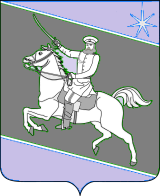 АДМИНИСТРАЦИЯ СКОБЕЛЕВСКОГО СЕЛЬСКОГО ПОСЕЛЕНИЯ ГУЛЬКЕВИЧСКОГО РАЙОНАПОСТАНОВЛЕНИЕот 21.03.2023                                                                                                                             № 10ст-ца СкобелевскаяО внесении изменения в постановление администрации Скобелевского сельского поселения Гулькевичского района от 8 сентября 2022 г. № 41 «Об утверждении Перечня муниципальных услуг, предоставляемых администрацией Скобелевского сельского поселения Гулькевичского района, предоставление которых организуется по принципу «одного окна» в многофункциональных центрах предоставления государственных и муниципальных услуг Краснодарского края»В целях приведения нормативных правовых актов в соответствие с действующим законодательством, руководствуясь уставом Скобелевского сельского поселения Гулькевичского района, п о с т а н о в л я ю:1. Внести изменение в Перечень муниципальных услуг, предоставляемых администрацией Скобелевского сельского поселения Гулькевичского района, предоставление которых организуется по принципу «одного окна» в многофункциональных центрах предоставления государственных и муниципальных услуг Краснодарского края согласно приложению.2. Ведущему специалисту администрации Скобелевского сельского поселения Гулькевичского района Путивильской О.С. обнародовать настоящее постановление в специально установленных местах для обнародования муниципальных правовых актов органов местного самоуправления,  Скобелевского сельского поселения Гулькевичского района, определенных распоряжением администрации Скобелевского сельского поселения Гулькевичского района от 6 ноября 2013 г. № 34-р «Об утверждении бланка об обнародовании и места для обнародования муниципальных правовых актов органов местного самоуправления Скобелевского сельского поселения Гулькевичского района», ведущему специалисту администрации Скобелевского сельского поселения Гулькевичского района Лавриновой Е.И. разместить на сайте Скобелевского сельского поселения Гулькевичского района в информационно-телекоммуникационной сети «Интернет».4. Контроль за выполнением настоящего постановления оставляю за собой.5. Постановление вступает в силу со дня его подписания.Глава Скобелевского сельского поселения                                   Гулькевичского района                                                                         Ю.А. ВелькерПЕРЕЧЕНЬмуниципальных услуг, предоставляемых администрацией Скобелевского сельского поселения Гулькевичского района, предоставление которых организуется по принципу «одного окна» в многофункциональных центрах предоставления государственных и муниципальных услуг Краснодарского края».Ведущий специалист администрации Скобелевского сельского поселения Гулькевичского района                                                                О.С. ПутивильскаяПриложениек постановлению администрации Скобелевского сельского поселения Гулькевичского районаот 21.03.2023 № 10«ПриложениеУТВЕРЖДЕНпостановлением администрации Скобелевского сельского поселения Гулькевичского района от 08.09.2022 № 41(в редакции постановления администрации Скобелевского сельского поселения Гулькевичского района от 21.03.2023 № 10№п/пНаименование муниципальной услуги121Возврат платежей физических и юридических лиц по неналоговым доходам из бюджета муниципального образования2Выдача порубочного билета 3Выдача разрешения на вступление в брак лицам, достигшим возраста шестнадцати лет4Выдача разрешения на право организации розничного рынка5Дача письменных разъяснений налогоплательщикам и налоговым агентам по вопросам применения нормативных правовых актов Скобелевского сельского поселения Гулькевичского района о местных налогах и сборах126Заключение соглашения об установлении сервитута в отношении земельного участка, находящегося в муниципальной собственности7Предоставление архивных справок, архивных выписок и копий архивных документов8Предоставление в собственность, аренду, безвозмездное пользование земельного участка, находящегося в муниципальной собственности, без проведения торгов9Предоставление выписки из похозяйственной книги10Предоставление выписки из реестра муниципального имущества11Предоставление земельных участков, находящихся в муниципальной собственности, на торгах12Предоставление копий правовых актов администрации муниципального образования13Предоставление муниципального имущества в аренду или безвозмездное пользование без проведения торгов14Предоставление разрешения на осуществление земляных работ15Присвоение адреса объекту адресации, изменение и аннулирование такого адреса